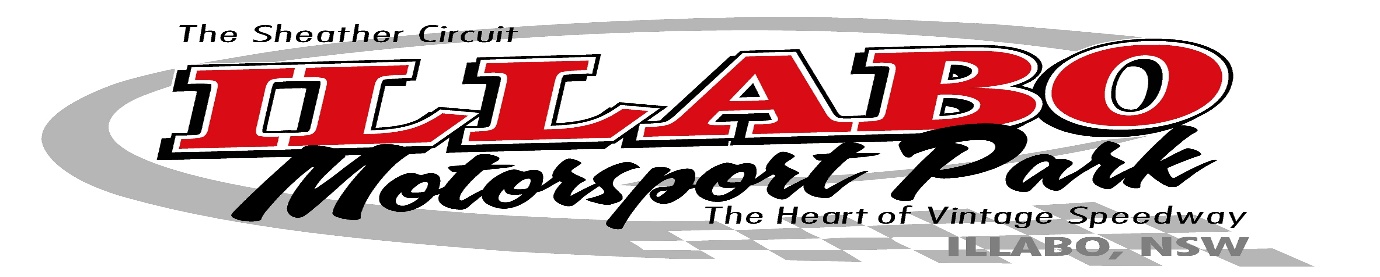 2020 Vintage Speedway Calendar          Saturday       7th     March 2020                           Saturday       9th     May 2020  			   Saturday       1st     August 2020                           Saturday     17th    October 2020 These events are operated by                                       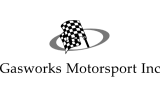     And                                           Proudly supported by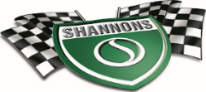 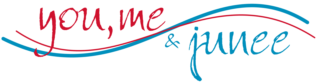 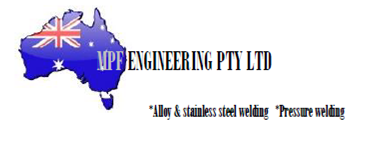 Sanctioned by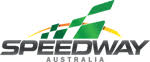 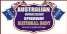 Further Information Contact: 0418-245-687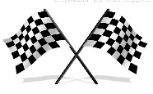 